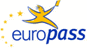 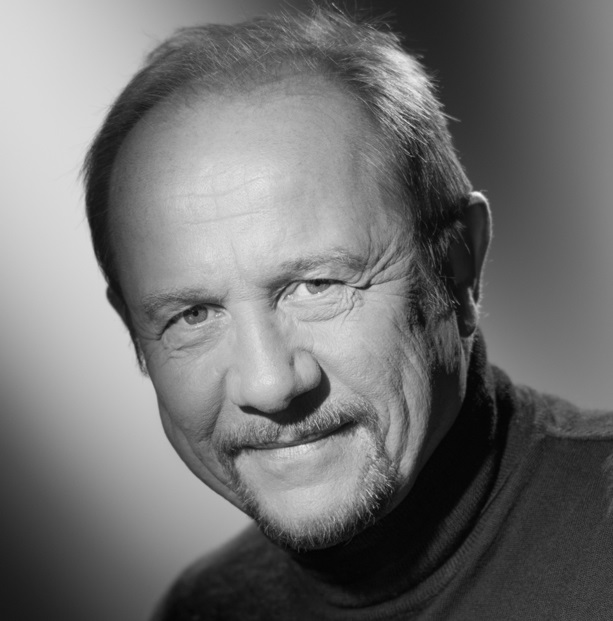 Curriculum vitaeEuropassCurriculum vitaeEuropassInformation personnelleInformation personnelleNom(s) / Prénom(s) Nom(s) / Prénom(s) Defaux Philippe Defaux Philippe Defaux Philippe AdresseAdresse47 avenue bel air à 1428 Lillois47 avenue bel air à 1428 Lillois47 avenue bel air à 1428 LilloisTéléphone(s)Téléphone(s)Belgique : 0032 475 912822Courrier électroniqueCourrier électroniquephilippe.defaux@leadercoach.euphilippe.defaux@leadercoach.euphilippe.defaux@leadercoach.euNationalitéNationalitéBelge Belge Belge SexeSexeMasculin Masculin Masculin Domaine de compétenceDomaine de compétenceCoaching et formation en management, vente, communication, gestion du stress et prise en charge du burnoutHypno-coachingCoaching et formation en management, vente, communication, gestion du stress et prise en charge du burnoutHypno-coachingCoaching et formation en management, vente, communication, gestion du stress et prise en charge du burnoutHypno-coachingExpérience professionnelleExpérience professionnelleDatesFonction ou poste occupéPrincipales activités et responsabilitésNom et adresse de l'employeurType ou secteur d’activitéDatesFonction ou poste occupéPrincipales activités et responsabilitésNom et adresse de l'employeurType ou secteur d’activité01/2013 - actuelCoach de vie et hypnothérapeuteAccompagnement de clients dans leurs problématiques privées et professionnelles (stress, burnout, insomnies, deuils, relations, recherche de sens, nouvelles orientations…)Leadercoach sprl, avenue Maréchal Ney 27 à B1420 Braine L’AlleudHypno-coaching01/2013 - actuelCoach de vie et hypnothérapeuteAccompagnement de clients dans leurs problématiques privées et professionnelles (stress, burnout, insomnies, deuils, relations, recherche de sens, nouvelles orientations…)Leadercoach sprl, avenue Maréchal Ney 27 à B1420 Braine L’AlleudHypno-coaching01/2013 - actuelCoach de vie et hypnothérapeuteAccompagnement de clients dans leurs problématiques privées et professionnelles (stress, burnout, insomnies, deuils, relations, recherche de sens, nouvelles orientations…)Leadercoach sprl, avenue Maréchal Ney 27 à B1420 Braine L’AlleudHypno-coachingDatesDates02 septembre 1989 – actuel 02 septembre 1989 – actuel 02 septembre 1989 – actuel Fonction ou poste occupéFonction ou poste occupéFormateur, Coach professionnel (ICF), Gérant de société, Formateur, Coach professionnel (ICF), Gérant de société, Formateur, Coach professionnel (ICF), Gérant de société, Principales activités et responsabilitésPrincipales activités et responsabilitésDepuis 30 ans, animation de formations et de coachings dans les organisations sur les sujets suivants : Compétences de Management, Entretiens d'évaluation, Ecole de coaching et de la performance pour cadres, Entretien de communication d’objectifs, Gérer et Motiver une équipe, Gérer le changement, Leadership, Team Building, Time Management, Assertivité, Communication Téléphonique, Gestion des plaintes, Parler en Public, Techniques de réunion, Accueil client, Approche Téléphonique Commerciale, Gestion des Objections, Le Service Orienté Client, Techniques de Vente, Communication et gestion des clients difficiles ou clients mécontents.(plus de 20 jours animés sur ce sujet les derniers mois)Coaching de développement en matière commerciale, communication, organisationnelle et management, Supervisions de coachsMissions pour de nombreuses entreprises et organisations publiques nationales et internationales telles que : 3 Suisses, Audi, AXA Assurances, ING, Bridgestone, Bureau Economique de la Province de Namur, Carlson Wagonlit Travel, Citroën, Communautés Européennes, Conseil Européen, Croix-Rouge, Marine Power Europe, Nissan, Opel, Parlement Européen, Peugeot, Seat, Skoda, Société Régionale du logement, Socran, Touring Secours, Toyota, VW, EAS, Bokiau Assurances, Ofac + Assurances,  Ruches du Nord Pas de Calais, Cuisinella, Forem, Energreen, …Auprès des institutions européennes, j’ai animé ces dernières années, des formations aux techniques mémorisation, à la communication (approche téléphonique professionnelle, assertivité, processus de communication, gestion des plaintes et clients difficiles), ainsi que des Team building. Le public est composé systématiquement de nombreuses nationalités différentes et de niveaux de responsabilités différents (fonctionnaires, administrateurs, chefs d’unités).En entreprises, mon public est composé de cadres moyens et supérieurs ainsi que de collaborateurs commerciaux.Gestion de la sprl belge et de la sarl françaiseDepuis 30 ans, animation de formations et de coachings dans les organisations sur les sujets suivants : Compétences de Management, Entretiens d'évaluation, Ecole de coaching et de la performance pour cadres, Entretien de communication d’objectifs, Gérer et Motiver une équipe, Gérer le changement, Leadership, Team Building, Time Management, Assertivité, Communication Téléphonique, Gestion des plaintes, Parler en Public, Techniques de réunion, Accueil client, Approche Téléphonique Commerciale, Gestion des Objections, Le Service Orienté Client, Techniques de Vente, Communication et gestion des clients difficiles ou clients mécontents.(plus de 20 jours animés sur ce sujet les derniers mois)Coaching de développement en matière commerciale, communication, organisationnelle et management, Supervisions de coachsMissions pour de nombreuses entreprises et organisations publiques nationales et internationales telles que : 3 Suisses, Audi, AXA Assurances, ING, Bridgestone, Bureau Economique de la Province de Namur, Carlson Wagonlit Travel, Citroën, Communautés Européennes, Conseil Européen, Croix-Rouge, Marine Power Europe, Nissan, Opel, Parlement Européen, Peugeot, Seat, Skoda, Société Régionale du logement, Socran, Touring Secours, Toyota, VW, EAS, Bokiau Assurances, Ofac + Assurances,  Ruches du Nord Pas de Calais, Cuisinella, Forem, Energreen, …Auprès des institutions européennes, j’ai animé ces dernières années, des formations aux techniques mémorisation, à la communication (approche téléphonique professionnelle, assertivité, processus de communication, gestion des plaintes et clients difficiles), ainsi que des Team building. Le public est composé systématiquement de nombreuses nationalités différentes et de niveaux de responsabilités différents (fonctionnaires, administrateurs, chefs d’unités).En entreprises, mon public est composé de cadres moyens et supérieurs ainsi que de collaborateurs commerciaux.Gestion de la sprl belge et de la sarl françaiseDepuis 30 ans, animation de formations et de coachings dans les organisations sur les sujets suivants : Compétences de Management, Entretiens d'évaluation, Ecole de coaching et de la performance pour cadres, Entretien de communication d’objectifs, Gérer et Motiver une équipe, Gérer le changement, Leadership, Team Building, Time Management, Assertivité, Communication Téléphonique, Gestion des plaintes, Parler en Public, Techniques de réunion, Accueil client, Approche Téléphonique Commerciale, Gestion des Objections, Le Service Orienté Client, Techniques de Vente, Communication et gestion des clients difficiles ou clients mécontents.(plus de 20 jours animés sur ce sujet les derniers mois)Coaching de développement en matière commerciale, communication, organisationnelle et management, Supervisions de coachsMissions pour de nombreuses entreprises et organisations publiques nationales et internationales telles que : 3 Suisses, Audi, AXA Assurances, ING, Bridgestone, Bureau Economique de la Province de Namur, Carlson Wagonlit Travel, Citroën, Communautés Européennes, Conseil Européen, Croix-Rouge, Marine Power Europe, Nissan, Opel, Parlement Européen, Peugeot, Seat, Skoda, Société Régionale du logement, Socran, Touring Secours, Toyota, VW, EAS, Bokiau Assurances, Ofac + Assurances,  Ruches du Nord Pas de Calais, Cuisinella, Forem, Energreen, …Auprès des institutions européennes, j’ai animé ces dernières années, des formations aux techniques mémorisation, à la communication (approche téléphonique professionnelle, assertivité, processus de communication, gestion des plaintes et clients difficiles), ainsi que des Team building. Le public est composé systématiquement de nombreuses nationalités différentes et de niveaux de responsabilités différents (fonctionnaires, administrateurs, chefs d’unités).En entreprises, mon public est composé de cadres moyens et supérieurs ainsi que de collaborateurs commerciaux.Gestion de la sprl belge et de la sarl françaiseNom et adresse de l'employeurNom et adresse de l'employeurLeaderCoach sprlAvenue Maréchal Ney 27, 1420 Braine L'Alleud (Belgique)Formation et coaching en entreprisesLeaderCoach sprlAvenue Maréchal Ney 27, 1420 Braine L'Alleud (Belgique)Formation et coaching en entreprisesLeaderCoach sprlAvenue Maréchal Ney 27, 1420 Braine L'Alleud (Belgique)Formation et coaching en entreprisesDates02/05/1974 - 02/05/1997 Fonction ou poste occupéDifférentes fonctions chez Belfius, en cumulant l’activité d’indépendant à titre complémentaire pendant quelques annéesPrincipales activités et responsabilitésConseiller en Ressources Humaines Coaching des directeurs d’agence en matière de management, formation, organisation planification, gestion du personnel, recrutement, licenciement Formateur en Management et communicationConception de formations en communication assertive, travail en équipe, gestion du temps et management d’une équipe à l’attention des cadres. Animation de coaching individuels et de formations en groupe sur les thèmes développés ainsi que des Team Buildings. Responsable de la division Octroi des Crédits Mise place et management d’un nouveau service ayant pour but d’analyser les demandes de crédits des clients. Management d’une équipe de quinzaine de personnes Product ManagerDéveloppement de produits d’assurances et de placementsResponsable de la division « comptabilité des agences francophones »Mise en place et management d’un nouveau service et management d’une équipe d’une dizaine de personnesEmployéSouscriptions et remboursements de titres pour la clientèle publiqueNom et adresse de l'employeurBelfiusBd Pacheco 44, 1000 Bruxelles (Belgique)Type ou secteur d’activitéActivités financières et d'assuranceDates15/12/1973 - 01/05/1974 Fonction ou poste occupéGarçon de restaurantPrincipales activités et responsabilitésService à table sur le train Bruxelles, Paris, AmsterdamNom et adresse de l'employeurCarlson Wagons lit Travelbd de la Woluwe 34, 1200 Bruxelles (Belgique)Type ou secteur d’activitéVoyagesDates15/12/1972 - 14/12/1973 Fonction ou poste occupéChauffeur OfficierPrincipales activités et responsabilitésDéplacements des officiers navigants de la Force Aérienne BelgeNom et adresse de l'employeurForces Armées BelgesAvenue de Kortenberg, 125, 1000 Bruxelles (Belgique)Type ou secteur d’activitéForces arméesEducation et formationDate01/2019 -06/2019Intitulé du certificat ou diplôme délivréPrise en charge du burn-out professionnel et parentalNom et type de l'établissement d'enseignement ou de formationAcadémie burn-out (Moïra Micolasjack – UCL)Principales matières/compétences professionnelles couvertesDiagnostic du burnout et diagnostic différentielConséquences du burnout Perspective macrosociologique sur le burnout professionnel et parental et implications cliniques Étiologie du burnout Entendre la souffranceAméliorer la résistance au stressCommunication et assertivitéGestion du tempsAssouplir le perfectionnismeLa question du sensCognitions et pratiques parentalesCoparentalitéMédication : Qui ? Quand ? Quoi ?  NutritionLa prise en charge du sommeilLa reprise des activités professionnelleDates10/2016 – 11/2017Intitulé du certificat ou diplôme délivréFormation en psychopathologieNom et type de l'établissement d'enseignement ou de formationIFTSPrincipales matières/compétences professionnelles couvertesDescription du fonctionnement neurologique de l'individu, personnalité normale et pathologique, Troubles physiques - Psychologie médicale, Troubles de la personnalité, Troubles de  l'attachement,  Troubles  anxieux,  Hystérie,  Etats  limites,  Paranoïa, Personnalités dépendantes et évitantes, Schizophrénie et psychoses, Troubles de l'humeur, Troubles somatoformes et dissociatifs, Troubles du comportement alimentaire  et du sommeil, Troubles du comportement et de l’identité sexuels, Troubles lies a une dépendance.Dates10/2016 – 11/2017Intitulé du certificat ou diplôme délivréAccompagner et prendre en charge le burnoutNom et type de l'établissement d'enseignement ou de formationInstitut de Prévention du Burnout (IPBO)Principales matières/compétences professionnelles couvertesDéfinition du syndrome, fonctionnement neurophysiologique du stress et du  burn-out, stades du burn - out, facteurs étiologiques et pathogéniques, diagnostic, prévention primaire, secondaire et tertiaire,  mise au  point organique, psychologique, organisationnelle, psychologie médicale, troubles de la    Personnalité, prise en charge multidisciplinaire, le coaching, la psychothérapie, la médecine, les 10 stades de prise en charge du burn-out, training à la collaboration interdisciplinaire, harcèlement moral et professionnel, interventions en entreprise, aspects philosophiques, traitements médicamenteux,    formes  spécifiques  du burn-out, mise à la  retraite, supervisions.Dates01/10/2013 – 31/12/2015Intitulé du certificat ou diplôme délivréExpert en hypnose – Praticien en hypnose Ericksonienne et intégrativeNom et type de l'établissement d'enseignement ou de formationDates01/11/2010 - 30/05/2011 Intitulé du certificat ou diplôme délivréCoach PCC (Professional Certified Coach) International Coaching FederationNom et type de l'établissement d'enseignement ou de formationCoaching SquarePrincipales matières/compétences professionnelles couvertesNom et type de l'établissement d'enseignement ou de formationNiveau dans la classification nationale ou internationaleElargir sa zone de confortEquilibre du processusRecadrer et confronterCoacher au niveau des croyancesCoacher au niveau de l’identitéLes processus de transitionCertificationCoaching SquareHongersveldstraat 8, 1700 Dilbeek, (Belgique)Certification ProfessionnelleDates01/11/2009 - 30/05/2010 Intitulé du certificat ou diplôme délivréCoachPrincipales matières/compétences professionnelles couvertesCoaching comme compétence, attitude et métierAffiner ses compétences de coachLe coach et le coaché dans le cadre du travailCertificationNom et type de l'établissement d'enseignement ou de formationNiveau dans la classification nationale ou internationaleCoaching SquareHongersveldstraat 8, 1700 Dilbeek, (Belgique)Certification ProfessionnelleDates01/09/2000 - 30/06/2001 Intitulé du certificat ou diplôme délivréAnalyse Systémique des OrganisationsPrincipales matières/compétences professionnelles couvertesL’approche de MintzbergLa structureL’environnement et son impact sur la structureLes butsPouvoir et jeux d’acteursIntégration / accompagner le changementNom et type de l'établissement d'enseignement ou de formationNiveau dans la classification nationale ou internationaleCFIPAvenue Louis Gribaumont, 153, B 1200 Bruxelles (Belgique)Certification ProfessionnelleDates01/09/2002 - 30/06/2003 01/09/2002 - 30/06/2003 01/09/2002 - 30/06/2003 01/09/2002 - 30/06/2003 01/09/2002 - 30/06/2003 01/09/2002 - 30/06/2003 01/09/2002 - 30/06/2003 01/09/2002 - 30/06/2003 01/09/2002 - 30/06/2003 01/09/2002 - 30/06/2003 01/09/2002 - 30/06/2003 01/09/2002 - 30/06/2003 Intitulé du certificat ou diplôme délivréExpert Consultant en PMEExpert Consultant en PMEExpert Consultant en PMEExpert Consultant en PMEExpert Consultant en PMEExpert Consultant en PMEExpert Consultant en PMEExpert Consultant en PMEExpert Consultant en PMEExpert Consultant en PMEExpert Consultant en PMEExpert Consultant en PMEPrincipales matières/compétences professionnelles couvertesIngénierie de l’intervention conseilPropriété intellectuelleSubsidesStratégie prixAspects juridiques et fiscauxDiagnostic et stratégieNégociation interactionnelleSelf managementConsultance et coachingProcess communicationGestion de criseMarketing de conseilDiagnostic qualitéCommunication et relation personnelleIngénierie de l’intervention conseilPropriété intellectuelleSubsidesStratégie prixAspects juridiques et fiscauxDiagnostic et stratégieNégociation interactionnelleSelf managementConsultance et coachingProcess communicationGestion de criseMarketing de conseilDiagnostic qualitéCommunication et relation personnelleIngénierie de l’intervention conseilPropriété intellectuelleSubsidesStratégie prixAspects juridiques et fiscauxDiagnostic et stratégieNégociation interactionnelleSelf managementConsultance et coachingProcess communicationGestion de criseMarketing de conseilDiagnostic qualitéCommunication et relation personnelleIngénierie de l’intervention conseilPropriété intellectuelleSubsidesStratégie prixAspects juridiques et fiscauxDiagnostic et stratégieNégociation interactionnelleSelf managementConsultance et coachingProcess communicationGestion de criseMarketing de conseilDiagnostic qualitéCommunication et relation personnelleIngénierie de l’intervention conseilPropriété intellectuelleSubsidesStratégie prixAspects juridiques et fiscauxDiagnostic et stratégieNégociation interactionnelleSelf managementConsultance et coachingProcess communicationGestion de criseMarketing de conseilDiagnostic qualitéCommunication et relation personnelleIngénierie de l’intervention conseilPropriété intellectuelleSubsidesStratégie prixAspects juridiques et fiscauxDiagnostic et stratégieNégociation interactionnelleSelf managementConsultance et coachingProcess communicationGestion de criseMarketing de conseilDiagnostic qualitéCommunication et relation personnelleIngénierie de l’intervention conseilPropriété intellectuelleSubsidesStratégie prixAspects juridiques et fiscauxDiagnostic et stratégieNégociation interactionnelleSelf managementConsultance et coachingProcess communicationGestion de criseMarketing de conseilDiagnostic qualitéCommunication et relation personnelleIngénierie de l’intervention conseilPropriété intellectuelleSubsidesStratégie prixAspects juridiques et fiscauxDiagnostic et stratégieNégociation interactionnelleSelf managementConsultance et coachingProcess communicationGestion de criseMarketing de conseilDiagnostic qualitéCommunication et relation personnelleIngénierie de l’intervention conseilPropriété intellectuelleSubsidesStratégie prixAspects juridiques et fiscauxDiagnostic et stratégieNégociation interactionnelleSelf managementConsultance et coachingProcess communicationGestion de criseMarketing de conseilDiagnostic qualitéCommunication et relation personnelleIngénierie de l’intervention conseilPropriété intellectuelleSubsidesStratégie prixAspects juridiques et fiscauxDiagnostic et stratégieNégociation interactionnelleSelf managementConsultance et coachingProcess communicationGestion de criseMarketing de conseilDiagnostic qualitéCommunication et relation personnelleIngénierie de l’intervention conseilPropriété intellectuelleSubsidesStratégie prixAspects juridiques et fiscauxDiagnostic et stratégieNégociation interactionnelleSelf managementConsultance et coachingProcess communicationGestion de criseMarketing de conseilDiagnostic qualitéCommunication et relation personnelleIngénierie de l’intervention conseilPropriété intellectuelleSubsidesStratégie prixAspects juridiques et fiscauxDiagnostic et stratégieNégociation interactionnelleSelf managementConsultance et coachingProcess communicationGestion de criseMarketing de conseilDiagnostic qualitéCommunication et relation personnelleNom et type de l'établissement d'enseignement ou de formationNiveau dans la classification nationale ou internationaleEspace formation PMERue de Stalle 292 B, 1180 Bruxelles (Belgique)Certification ProfessionnelleEspace formation PMERue de Stalle 292 B, 1180 Bruxelles (Belgique)Certification ProfessionnelleEspace formation PMERue de Stalle 292 B, 1180 Bruxelles (Belgique)Certification ProfessionnelleEspace formation PMERue de Stalle 292 B, 1180 Bruxelles (Belgique)Certification ProfessionnelleEspace formation PMERue de Stalle 292 B, 1180 Bruxelles (Belgique)Certification ProfessionnelleEspace formation PMERue de Stalle 292 B, 1180 Bruxelles (Belgique)Certification ProfessionnelleEspace formation PMERue de Stalle 292 B, 1180 Bruxelles (Belgique)Certification ProfessionnelleEspace formation PMERue de Stalle 292 B, 1180 Bruxelles (Belgique)Certification ProfessionnelleEspace formation PMERue de Stalle 292 B, 1180 Bruxelles (Belgique)Certification ProfessionnelleEspace formation PMERue de Stalle 292 B, 1180 Bruxelles (Belgique)Certification ProfessionnelleEspace formation PMERue de Stalle 292 B, 1180 Bruxelles (Belgique)Certification ProfessionnelleEspace formation PMERue de Stalle 292 B, 1180 Bruxelles (Belgique)Certification ProfessionnelleDates01/10/1995 - 30/06/1998 01/10/1995 - 30/06/1998 01/10/1995 - 30/06/1998 01/10/1995 - 30/06/1998 01/10/1995 - 30/06/1998 01/10/1995 - 30/06/1998 01/10/1995 - 30/06/1998 01/10/1995 - 30/06/1998 01/10/1995 - 30/06/1998 01/10/1995 - 30/06/1998 01/10/1995 - 30/06/1998 01/10/1995 - 30/06/1998 Intitulé du certificat ou diplôme délivréLicence en Politiques et Pratiques de Formation pour AdultesLicence en Politiques et Pratiques de Formation pour AdultesLicence en Politiques et Pratiques de Formation pour AdultesLicence en Politiques et Pratiques de Formation pour AdultesLicence en Politiques et Pratiques de Formation pour AdultesLicence en Politiques et Pratiques de Formation pour AdultesLicence en Politiques et Pratiques de Formation pour AdultesLicence en Politiques et Pratiques de Formation pour AdultesLicence en Politiques et Pratiques de Formation pour AdultesLicence en Politiques et Pratiques de Formation pour AdultesLicence en Politiques et Pratiques de Formation pour AdultesLicence en Politiques et Pratiques de Formation pour AdultesPrincipales matières/compétences professionnelles couvertes Nom et type de l'établissement d'enseignement ou de formationNiveau dans la classification nationale ou internationalePsychologie socialeAnalyse sociologique des organisations socio-éducativesApproche sociopolitique de l'éducation et de la formationEthique de l'éducation et de la formationMéthodologie de la recherche en sciences humainesSéminaire de recherche en sciences de l'éducationConnaître les terrains de l'éducation et de la formationMettre son parcours de formation en perspectiveUniversité Catholique de Louvain (Universitaire)Place de l'université 1, 1348 Louvain la neuve (Belgique)MasterPsychologie socialeAnalyse sociologique des organisations socio-éducativesApproche sociopolitique de l'éducation et de la formationEthique de l'éducation et de la formationMéthodologie de la recherche en sciences humainesSéminaire de recherche en sciences de l'éducationConnaître les terrains de l'éducation et de la formationMettre son parcours de formation en perspectiveUniversité Catholique de Louvain (Universitaire)Place de l'université 1, 1348 Louvain la neuve (Belgique)MasterPsychologie socialeAnalyse sociologique des organisations socio-éducativesApproche sociopolitique de l'éducation et de la formationEthique de l'éducation et de la formationMéthodologie de la recherche en sciences humainesSéminaire de recherche en sciences de l'éducationConnaître les terrains de l'éducation et de la formationMettre son parcours de formation en perspectiveUniversité Catholique de Louvain (Universitaire)Place de l'université 1, 1348 Louvain la neuve (Belgique)MasterPsychologie socialeAnalyse sociologique des organisations socio-éducativesApproche sociopolitique de l'éducation et de la formationEthique de l'éducation et de la formationMéthodologie de la recherche en sciences humainesSéminaire de recherche en sciences de l'éducationConnaître les terrains de l'éducation et de la formationMettre son parcours de formation en perspectiveUniversité Catholique de Louvain (Universitaire)Place de l'université 1, 1348 Louvain la neuve (Belgique)MasterPsychologie socialeAnalyse sociologique des organisations socio-éducativesApproche sociopolitique de l'éducation et de la formationEthique de l'éducation et de la formationMéthodologie de la recherche en sciences humainesSéminaire de recherche en sciences de l'éducationConnaître les terrains de l'éducation et de la formationMettre son parcours de formation en perspectiveUniversité Catholique de Louvain (Universitaire)Place de l'université 1, 1348 Louvain la neuve (Belgique)MasterPsychologie socialeAnalyse sociologique des organisations socio-éducativesApproche sociopolitique de l'éducation et de la formationEthique de l'éducation et de la formationMéthodologie de la recherche en sciences humainesSéminaire de recherche en sciences de l'éducationConnaître les terrains de l'éducation et de la formationMettre son parcours de formation en perspectiveUniversité Catholique de Louvain (Universitaire)Place de l'université 1, 1348 Louvain la neuve (Belgique)MasterPsychologie socialeAnalyse sociologique des organisations socio-éducativesApproche sociopolitique de l'éducation et de la formationEthique de l'éducation et de la formationMéthodologie de la recherche en sciences humainesSéminaire de recherche en sciences de l'éducationConnaître les terrains de l'éducation et de la formationMettre son parcours de formation en perspectiveUniversité Catholique de Louvain (Universitaire)Place de l'université 1, 1348 Louvain la neuve (Belgique)MasterPsychologie socialeAnalyse sociologique des organisations socio-éducativesApproche sociopolitique de l'éducation et de la formationEthique de l'éducation et de la formationMéthodologie de la recherche en sciences humainesSéminaire de recherche en sciences de l'éducationConnaître les terrains de l'éducation et de la formationMettre son parcours de formation en perspectiveUniversité Catholique de Louvain (Universitaire)Place de l'université 1, 1348 Louvain la neuve (Belgique)MasterPsychologie socialeAnalyse sociologique des organisations socio-éducativesApproche sociopolitique de l'éducation et de la formationEthique de l'éducation et de la formationMéthodologie de la recherche en sciences humainesSéminaire de recherche en sciences de l'éducationConnaître les terrains de l'éducation et de la formationMettre son parcours de formation en perspectiveUniversité Catholique de Louvain (Universitaire)Place de l'université 1, 1348 Louvain la neuve (Belgique)MasterPsychologie socialeAnalyse sociologique des organisations socio-éducativesApproche sociopolitique de l'éducation et de la formationEthique de l'éducation et de la formationMéthodologie de la recherche en sciences humainesSéminaire de recherche en sciences de l'éducationConnaître les terrains de l'éducation et de la formationMettre son parcours de formation en perspectiveUniversité Catholique de Louvain (Universitaire)Place de l'université 1, 1348 Louvain la neuve (Belgique)MasterPsychologie socialeAnalyse sociologique des organisations socio-éducativesApproche sociopolitique de l'éducation et de la formationEthique de l'éducation et de la formationMéthodologie de la recherche en sciences humainesSéminaire de recherche en sciences de l'éducationConnaître les terrains de l'éducation et de la formationMettre son parcours de formation en perspectiveUniversité Catholique de Louvain (Universitaire)Place de l'université 1, 1348 Louvain la neuve (Belgique)MasterPsychologie socialeAnalyse sociologique des organisations socio-éducativesApproche sociopolitique de l'éducation et de la formationEthique de l'éducation et de la formationMéthodologie de la recherche en sciences humainesSéminaire de recherche en sciences de l'éducationConnaître les terrains de l'éducation et de la formationMettre son parcours de formation en perspectiveUniversité Catholique de Louvain (Universitaire)Place de l'université 1, 1348 Louvain la neuve (Belgique)MasterAptitudes et compétences personnellesLangue(s) maternelle(s)FrançaisFrançaisFrançaisFrançaisFrançaisFrançaisFrançaisFrançaisFrançaisFrançaisFrançaisAutre(s) langue(s)Auto-évaluationComprendreComprendreComprendreComprendreParlerParlerParlerParlerEcrireEcrireNiveau européen (*)EcouterEcouterLireLirePrendre part à une conversationPrendre part à une conversationS’exprimer oralement en continuS’exprimer oralement en continuNéerlandaisB1B1B1B1B1AnglaisB1B1B1B1B1(*) Cadre européen commun de référence (CECR)(*) Cadre européen commun de référence (CECR)(*) Cadre européen commun de référence (CECR)(*) Cadre européen commun de référence (CECR)(*) Cadre européen commun de référence (CECR)(*) Cadre européen commun de référence (CECR)(*) Cadre européen commun de référence (CECR)(*) Cadre européen commun de référence (CECR)(*) Cadre européen commun de référence (CECR)(*) Cadre européen commun de référence (CECR)(*) Cadre européen commun de référence (CECR)Aptitudes et compétences sociales- Compétences de communication acquises par plus de 30 ans de métier dans le domaine des ressources humaines et dans la formation.- Capacité à travailler en équipe acquise par la gestion de ma société et de ses collaborateurs.- Très bon sens de la communication- Compétences de communication acquises par plus de 30 ans de métier dans le domaine des ressources humaines et dans la formation.- Capacité à travailler en équipe acquise par la gestion de ma société et de ses collaborateurs.- Très bon sens de la communication- Compétences de communication acquises par plus de 30 ans de métier dans le domaine des ressources humaines et dans la formation.- Capacité à travailler en équipe acquise par la gestion de ma société et de ses collaborateurs.- Très bon sens de la communication- Compétences de communication acquises par plus de 30 ans de métier dans le domaine des ressources humaines et dans la formation.- Capacité à travailler en équipe acquise par la gestion de ma société et de ses collaborateurs.- Très bon sens de la communication- Compétences de communication acquises par plus de 30 ans de métier dans le domaine des ressources humaines et dans la formation.- Capacité à travailler en équipe acquise par la gestion de ma société et de ses collaborateurs.- Très bon sens de la communication- Compétences de communication acquises par plus de 30 ans de métier dans le domaine des ressources humaines et dans la formation.- Capacité à travailler en équipe acquise par la gestion de ma société et de ses collaborateurs.- Très bon sens de la communication- Compétences de communication acquises par plus de 30 ans de métier dans le domaine des ressources humaines et dans la formation.- Capacité à travailler en équipe acquise par la gestion de ma société et de ses collaborateurs.- Très bon sens de la communication- Compétences de communication acquises par plus de 30 ans de métier dans le domaine des ressources humaines et dans la formation.- Capacité à travailler en équipe acquise par la gestion de ma société et de ses collaborateurs.- Très bon sens de la communication- Compétences de communication acquises par plus de 30 ans de métier dans le domaine des ressources humaines et dans la formation.- Capacité à travailler en équipe acquise par la gestion de ma société et de ses collaborateurs.- Très bon sens de la communication- Compétences de communication acquises par plus de 30 ans de métier dans le domaine des ressources humaines et dans la formation.- Capacité à travailler en équipe acquise par la gestion de ma société et de ses collaborateurs.- Très bon sens de la communication- Compétences de communication acquises par plus de 30 ans de métier dans le domaine des ressources humaines et dans la formation.- Capacité à travailler en équipe acquise par la gestion de ma société et de ses collaborateurs.- Très bon sens de la communicationAptitudes et compétences organisationnellesManagement & leadership.  Sens de l’organisation (organisation d’un championnat d’Europe de judo il y a quelques années). Excellente gestion du tempsManagement & leadership.  Sens de l’organisation (organisation d’un championnat d’Europe de judo il y a quelques années). Excellente gestion du tempsManagement & leadership.  Sens de l’organisation (organisation d’un championnat d’Europe de judo il y a quelques années). Excellente gestion du tempsManagement & leadership.  Sens de l’organisation (organisation d’un championnat d’Europe de judo il y a quelques années). Excellente gestion du tempsManagement & leadership.  Sens de l’organisation (organisation d’un championnat d’Europe de judo il y a quelques années). Excellente gestion du tempsManagement & leadership.  Sens de l’organisation (organisation d’un championnat d’Europe de judo il y a quelques années). Excellente gestion du tempsManagement & leadership.  Sens de l’organisation (organisation d’un championnat d’Europe de judo il y a quelques années). Excellente gestion du tempsManagement & leadership.  Sens de l’organisation (organisation d’un championnat d’Europe de judo il y a quelques années). Excellente gestion du tempsManagement & leadership.  Sens de l’organisation (organisation d’un championnat d’Europe de judo il y a quelques années). Excellente gestion du tempsManagement & leadership.  Sens de l’organisation (organisation d’un championnat d’Europe de judo il y a quelques années). Excellente gestion du tempsManagement & leadership.  Sens de l’organisation (organisation d’un championnat d’Europe de judo il y a quelques années). Excellente gestion du tempsAptitudes et compétences techniquesFonctions de Manager en entreprises durant plusieurs années. Formé au Leadership situationnel de Blanchart ainsi qu’au modèle de Roberto Quinn. Compétences en coaching de dirigeant. Formations en Analyse Transactionnelle, PNL, Gordon, Ennéagramme, Process CommunicationFonctions de Manager en entreprises durant plusieurs années. Formé au Leadership situationnel de Blanchart ainsi qu’au modèle de Roberto Quinn. Compétences en coaching de dirigeant. Formations en Analyse Transactionnelle, PNL, Gordon, Ennéagramme, Process CommunicationFonctions de Manager en entreprises durant plusieurs années. Formé au Leadership situationnel de Blanchart ainsi qu’au modèle de Roberto Quinn. Compétences en coaching de dirigeant. Formations en Analyse Transactionnelle, PNL, Gordon, Ennéagramme, Process CommunicationFonctions de Manager en entreprises durant plusieurs années. Formé au Leadership situationnel de Blanchart ainsi qu’au modèle de Roberto Quinn. Compétences en coaching de dirigeant. Formations en Analyse Transactionnelle, PNL, Gordon, Ennéagramme, Process CommunicationFonctions de Manager en entreprises durant plusieurs années. Formé au Leadership situationnel de Blanchart ainsi qu’au modèle de Roberto Quinn. Compétences en coaching de dirigeant. Formations en Analyse Transactionnelle, PNL, Gordon, Ennéagramme, Process CommunicationFonctions de Manager en entreprises durant plusieurs années. Formé au Leadership situationnel de Blanchart ainsi qu’au modèle de Roberto Quinn. Compétences en coaching de dirigeant. Formations en Analyse Transactionnelle, PNL, Gordon, Ennéagramme, Process CommunicationFonctions de Manager en entreprises durant plusieurs années. Formé au Leadership situationnel de Blanchart ainsi qu’au modèle de Roberto Quinn. Compétences en coaching de dirigeant. Formations en Analyse Transactionnelle, PNL, Gordon, Ennéagramme, Process CommunicationFonctions de Manager en entreprises durant plusieurs années. Formé au Leadership situationnel de Blanchart ainsi qu’au modèle de Roberto Quinn. Compétences en coaching de dirigeant. Formations en Analyse Transactionnelle, PNL, Gordon, Ennéagramme, Process CommunicationFonctions de Manager en entreprises durant plusieurs années. Formé au Leadership situationnel de Blanchart ainsi qu’au modèle de Roberto Quinn. Compétences en coaching de dirigeant. Formations en Analyse Transactionnelle, PNL, Gordon, Ennéagramme, Process CommunicationFonctions de Manager en entreprises durant plusieurs années. Formé au Leadership situationnel de Blanchart ainsi qu’au modèle de Roberto Quinn. Compétences en coaching de dirigeant. Formations en Analyse Transactionnelle, PNL, Gordon, Ennéagramme, Process CommunicationFonctions de Manager en entreprises durant plusieurs années. Formé au Leadership situationnel de Blanchart ainsi qu’au modèle de Roberto Quinn. Compétences en coaching de dirigeant. Formations en Analyse Transactionnelle, PNL, Gordon, Ennéagramme, Process CommunicationAptitudes et compétences informatiquesMaîtrise des outils Microsoft Office : Word, Excel, PowerPoint.Connaissance de base d’applications CRM.Maîtrise des outils Microsoft Office : Word, Excel, PowerPoint.Connaissance de base d’applications CRM.Maîtrise des outils Microsoft Office : Word, Excel, PowerPoint.Connaissance de base d’applications CRM.Maîtrise des outils Microsoft Office : Word, Excel, PowerPoint.Connaissance de base d’applications CRM.Maîtrise des outils Microsoft Office : Word, Excel, PowerPoint.Connaissance de base d’applications CRM.Maîtrise des outils Microsoft Office : Word, Excel, PowerPoint.Connaissance de base d’applications CRM.Maîtrise des outils Microsoft Office : Word, Excel, PowerPoint.Connaissance de base d’applications CRM.Maîtrise des outils Microsoft Office : Word, Excel, PowerPoint.Connaissance de base d’applications CRM.Maîtrise des outils Microsoft Office : Word, Excel, PowerPoint.Connaissance de base d’applications CRM.Maîtrise des outils Microsoft Office : Word, Excel, PowerPoint.Connaissance de base d’applications CRM.Maîtrise des outils Microsoft Office : Word, Excel, PowerPoint.Connaissance de base d’applications CRM.Aptitudes et compétences artistiquesActeur dans une troupe de café-théâtre durant une dizaine d’année Acteur dans une troupe de café-théâtre durant une dizaine d’année Acteur dans une troupe de café-théâtre durant une dizaine d’année Acteur dans une troupe de café-théâtre durant une dizaine d’année Acteur dans une troupe de café-théâtre durant une dizaine d’année Acteur dans une troupe de café-théâtre durant une dizaine d’année Acteur dans une troupe de café-théâtre durant une dizaine d’année Acteur dans une troupe de café-théâtre durant une dizaine d’année Acteur dans une troupe de café-théâtre durant une dizaine d’année Acteur dans une troupe de café-théâtre durant une dizaine d’année Acteur dans une troupe de café-théâtre durant une dizaine d’année Permis de conduireA et BA et BA et BA et BA et BA et BA et BA et BA et BA et BA et BInformation complémentaireMembre de l’International Coaching FederationCoach Professionnel Certifié ICF ( plus de 3000 heures de coaching)Membre de l’Institut de Prévention du Burn-out (IPBO)Membre de l’académie BurnoutMembre de l’association des coachs Spécialisés en Stress et Burn-Out (ACSB)Membre de l’International Coaching FederationCoach Professionnel Certifié ICF ( plus de 3000 heures de coaching)Membre de l’Institut de Prévention du Burn-out (IPBO)Membre de l’académie BurnoutMembre de l’association des coachs Spécialisés en Stress et Burn-Out (ACSB)Membre de l’International Coaching FederationCoach Professionnel Certifié ICF ( plus de 3000 heures de coaching)Membre de l’Institut de Prévention du Burn-out (IPBO)Membre de l’académie BurnoutMembre de l’association des coachs Spécialisés en Stress et Burn-Out (ACSB)Membre de l’International Coaching FederationCoach Professionnel Certifié ICF ( plus de 3000 heures de coaching)Membre de l’Institut de Prévention du Burn-out (IPBO)Membre de l’académie BurnoutMembre de l’association des coachs Spécialisés en Stress et Burn-Out (ACSB)Membre de l’International Coaching FederationCoach Professionnel Certifié ICF ( plus de 3000 heures de coaching)Membre de l’Institut de Prévention du Burn-out (IPBO)Membre de l’académie BurnoutMembre de l’association des coachs Spécialisés en Stress et Burn-Out (ACSB)Membre de l’International Coaching FederationCoach Professionnel Certifié ICF ( plus de 3000 heures de coaching)Membre de l’Institut de Prévention du Burn-out (IPBO)Membre de l’académie BurnoutMembre de l’association des coachs Spécialisés en Stress et Burn-Out (ACSB)Membre de l’International Coaching FederationCoach Professionnel Certifié ICF ( plus de 3000 heures de coaching)Membre de l’Institut de Prévention du Burn-out (IPBO)Membre de l’académie BurnoutMembre de l’association des coachs Spécialisés en Stress et Burn-Out (ACSB)Membre de l’International Coaching FederationCoach Professionnel Certifié ICF ( plus de 3000 heures de coaching)Membre de l’Institut de Prévention du Burn-out (IPBO)Membre de l’académie BurnoutMembre de l’association des coachs Spécialisés en Stress et Burn-Out (ACSB)Membre de l’International Coaching FederationCoach Professionnel Certifié ICF ( plus de 3000 heures de coaching)Membre de l’Institut de Prévention du Burn-out (IPBO)Membre de l’académie BurnoutMembre de l’association des coachs Spécialisés en Stress et Burn-Out (ACSB)Membre de l’International Coaching FederationCoach Professionnel Certifié ICF ( plus de 3000 heures de coaching)Membre de l’Institut de Prévention du Burn-out (IPBO)Membre de l’académie BurnoutMembre de l’association des coachs Spécialisés en Stress et Burn-Out (ACSB)Membre de l’International Coaching FederationCoach Professionnel Certifié ICF ( plus de 3000 heures de coaching)Membre de l’Institut de Prévention du Burn-out (IPBO)Membre de l’académie BurnoutMembre de l’association des coachs Spécialisés en Stress et Burn-Out (ACSB)